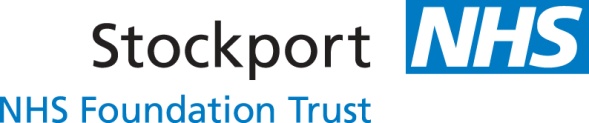 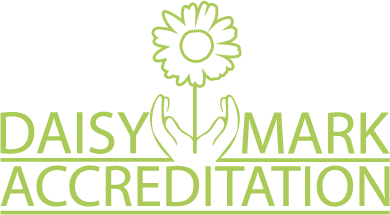 DIGNITY IN CARE TRAINING DATES Daisy Accreditation TrainingThe morning session is a Dignity awareness session – the afternoon session covers the Daisy Accreditation and how your service can achieve thisMonday 16th September 2019 (9.30 – 4pm) Community Room at Ashton-under-Lyne fire station, M34 5FSORTuesday 12th November 2019 (9.30 – 4pm) Community Room at Ashton-under-Lyne fire station, M34 5FSDignity Train the Trainer DayTo be eligible to attend the module the delegate must have attended the full day Daisy Accreditation training.  Training tools to deliver the Dignity awareness session ‘in house’ to your team will be provided.Monday 30th September 2019 (9.30 – 4pm)Community room – Ashton-under-Lyne fire stationORWednesday 27th November 2019 (9.30 – 4pm)Community room – Ashton-under-Lyne fire station To book a place or for further information please email Alison Harrison (Alison.harrison4@nhs.net) 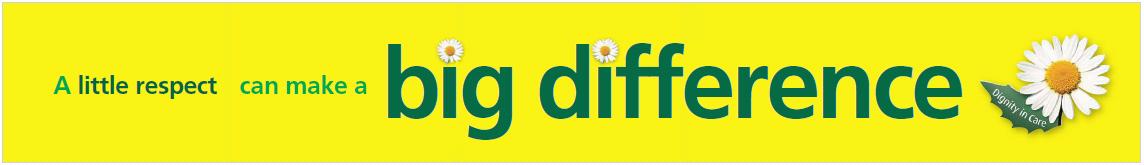 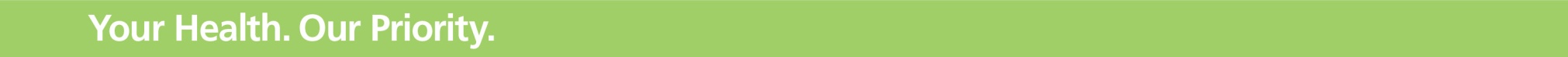 